Presented by:UR Medicine -- Injury Free Coalition for Kids of Rochester -- Monroe County Office of Traffic Safety 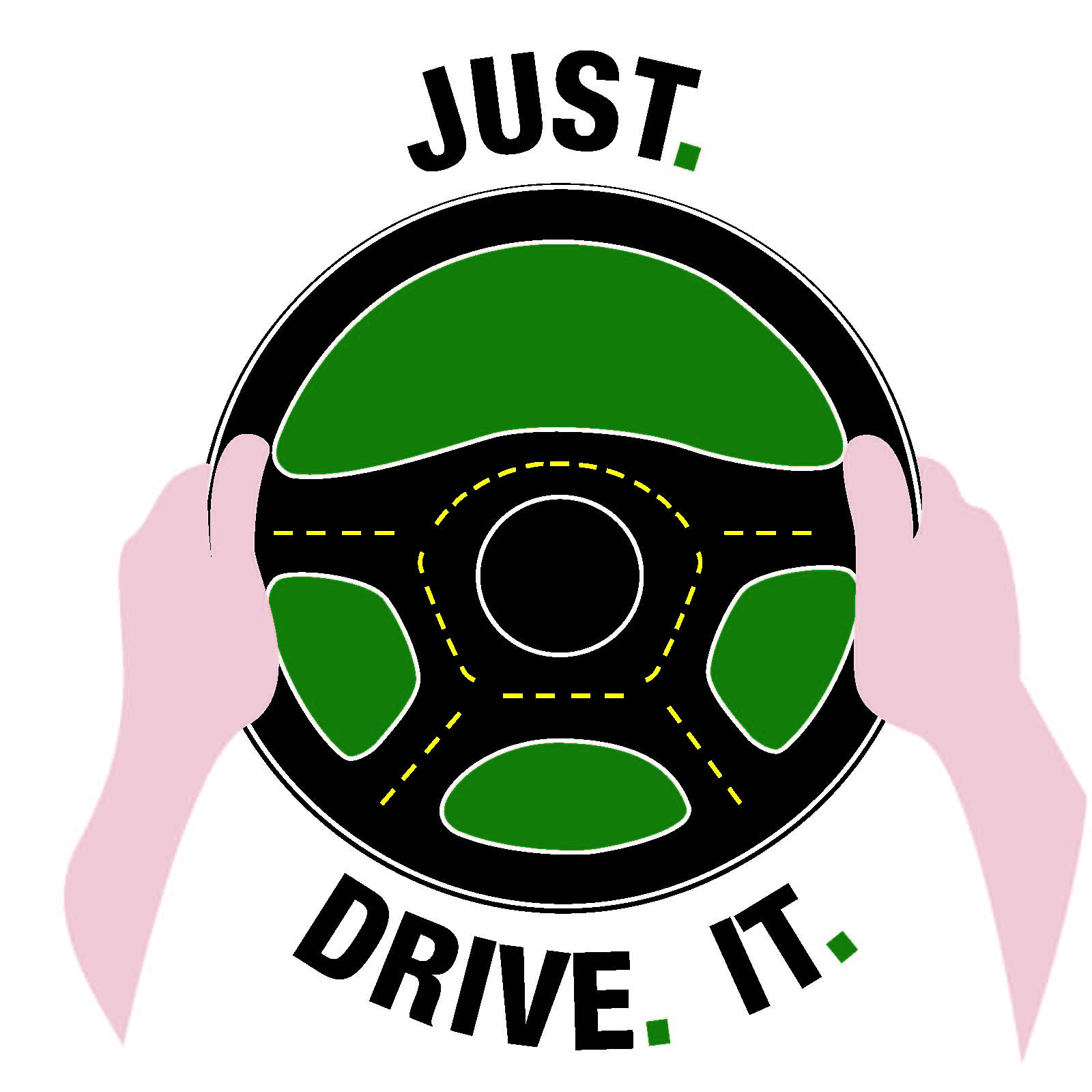 Saturday, October 4, 201411am to 2pmFrontier FieldVIP Parking Lot1 Platt StreetRochester, NY 14608(Parking available - Lot D, 222 Brown Street)Continuous Drawings and PrizesAllstate “X the Text”Interactive Safe Driving DemonstrationsInformation on “What to do in a Crash”Battle of the Belts CompetitionSimple Car MaintenanceRollover Crash SimulatorFood TrucksInformation on Sharing the Road with Bicyclists, Tractor Trailers and MotorcyclesInformation on Sharing the Road with Bicyclists, Tractor Trailers and Motorcycles